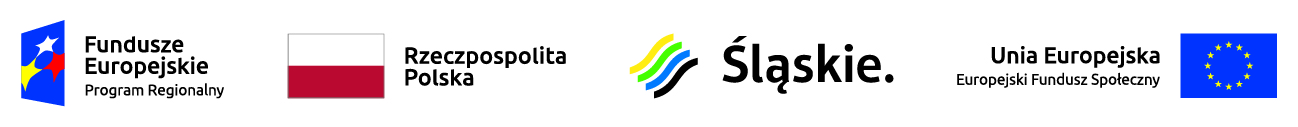 Karta oceny kryteriów zgodności ze Strategią ZIT/RIT wniosku o dofinansowanie realizacji projektu w ramach Regionalnego Programu Operacyjnego Województwa Śląskiego na lata 2014-2020- w ramach Zintegrowanych/Regionalnych Inwestycji Terytorialnych (ocena dokonywana przez IP RIT/ZIT)
 - wzór minimalnyNUMER WNIOSKU: INSTYTUCJA ROZPATRUJĄCA WNIOSEK:  	 NUMER NABORU/KONKURSU: TYTUŁ PROJEKTU:WNIOSKODAWCA: OCENIAJĄCY: Część I Kryteria zgodności ze Strategią RIT – dostępu (zerojedynkowe)Część II Kryteria zgodności ze Strategią RIT- dodatkowe (punktowe)Podsumowanie ocenylpKryteriumSpełnienie kryterium Spełnienie kryterium Spełnienie kryterium Uzasadnienie niespełnienia(należy wypełnić jeśli kryterium nie zostało spełnione)lpKryteriumTAKNIENIE DOTYCZYUzasadnienie niespełnienia(należy wypełnić jeśli kryterium nie zostało spełnione)1Lokalizacja projektu na obszarze funkcjonalnym danego RIT2Zgodność uzasadnienia i celu projektu z diagnozą i Priorytetami/Celami /Działaniami Strategii RIT3Zgodność przedmiotu projektu 
z zakresem wsparcia wskazanym 
w Strategii RITlpKryteria szczegółowe dodatkoweMaksimum punktowePrzyznane punktyUzasadnienie oceny kryterium1Czy projekt zakłada realizację doradztwa edukacyjno – zawodowego  dla  uczniów?2 pkt2Czy projekt zakłada komplementarność z innymi znajdującymi się na liście projektów wybranych do dofinansowania, zrealizowanymi lub trwającymi projektami?0/3/5/7 pkt3Czy wskaźniki założone przez Wnioskodawcę we wniosku o dofinansowanie zostały dobrane tak, by w sposób najbardziej efektywny realizować założenia zawarte w Strategii RIT?0/1/3/5/7 pkt4Czy zapewniono spójność projektu z przedsięwzięciami realizowanymi na obszarze objętym Strategią RIT?0/5/7 pkt5Czy projekt rozwiązuje konkretne problemy i realizuje cele wskazane w Strategii RIT?0/3/5 pkt6Czy Wnioskodawca/Partner posiada doświadczenie w realizacji projektów na obszarze RIT?0/4/7 pkt7Czy projekt jest realizowany w partnerstwie z podmiotami z otoczenia społeczno - gospodarczego szkół lub placówek systemu oświaty prowadzących kształcenie zawodowe?3 pkt8Czy studia podyplomowe/ kursy kwalifikacyjne dla nauczycieli przygotowują do wykonywania zawodu nauczyciela kształcenia zawodowego w ramach zawodów nowo wprowadzonych do klasyfikacji zawodów szkolnictwa zawodowego, zawodów wprowadzonych w efekcie modernizacji oferty kształcenia zawodowego albo tworzenia nowych kierunków nauczania wynikających z zapotrzebowania regionalnego/ lokalnego rynku pracy?2 pkt9Czy udział finansowy pracodawców w organizacji staży i/ lub praktyk zawodowych wynosi co najmniej 5%  ?3 pkt10Czy formy wsparcia realizowane w projekcie przyczyniają się do realizacji założeń Regionalnej  Strategii  Innowacji Województwa Śląskiego na lata  2013-2020 i obowiązującego „Programu  Rozwoju  Technologii Województwa  Śląskiego  na  lata 2010 –2020?5 pkt11Czy projekt zakłada objęcie wsparciem uczniów ze specjalnymi potrzebami edukacyjnymi?2 pkt1Czy projekt spełnia wszystkie kryteria zerojedynkowe?Na podstawie części I □ TAK - jeżeli w ramach wszystkich kryteriów ocenianych zerojedynkowo zaznaczono „TAK” lub „NIE DOTYCZY”□ NIE – jeżeli w ramach przynajmniej jednego z kryteriów ocenianych zerojedynkowo zaznaczono „NIE” Na podstawie części I □ TAK - jeżeli w ramach wszystkich kryteriów ocenianych zerojedynkowo zaznaczono „TAK” lub „NIE DOTYCZY”□ NIE – jeżeli w ramach przynajmniej jednego z kryteriów ocenianych zerojedynkowo zaznaczono „NIE” 2Suma uzyskanych punktów za kryteria dodatkowe:
3Czy wniosek otrzymał wymagane minimum ogółem?□TAK -jeżeli wniosek otrzymał 40% punktów możliwych do uzyskania za spełnienie wszystkich kryteriów punktowych□NIE -jeżeli wniosek nie otrzymał 40% punktów możliwych do uzyskania za spełnienie wszystkich kryteriów punktowych4Ogólny wynik oceny Pozytywna- jeżeli w punkcie 1 i 3 zaznaczono TAK Negatywna- jeżeli w punkcie 1 i/lub 3 zaznaczono NIE